Rewalidacja 17.04.2020r.Teraz zadanie dla Oskara, Dawida i Radka z rewalidacji. Moi drodzy wykonajcie zadania z kart pracy. W karcie pracy z choinką należy otoczyć kółkiem wszystkie bombki (zabawki) umieszczone na choince w kolorze czerwonym. W drugim opis zadania wraz z przykładem macie na karcie pracy. Wykonane zadania umieśćcie na naszej grupie FB. Trzymajcie się zdrowo.UWAGA: Zdjęcia są na następnych stronach.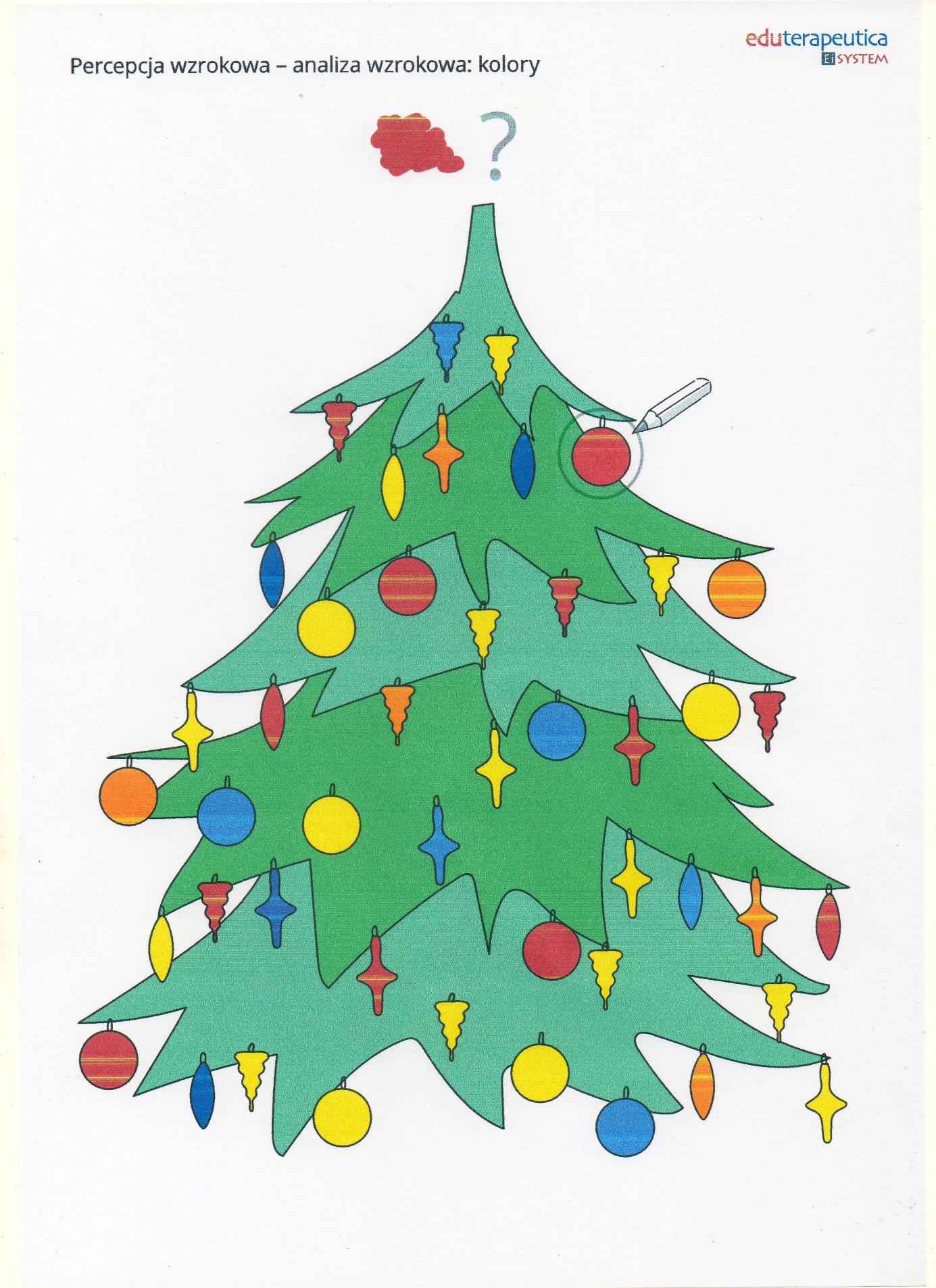 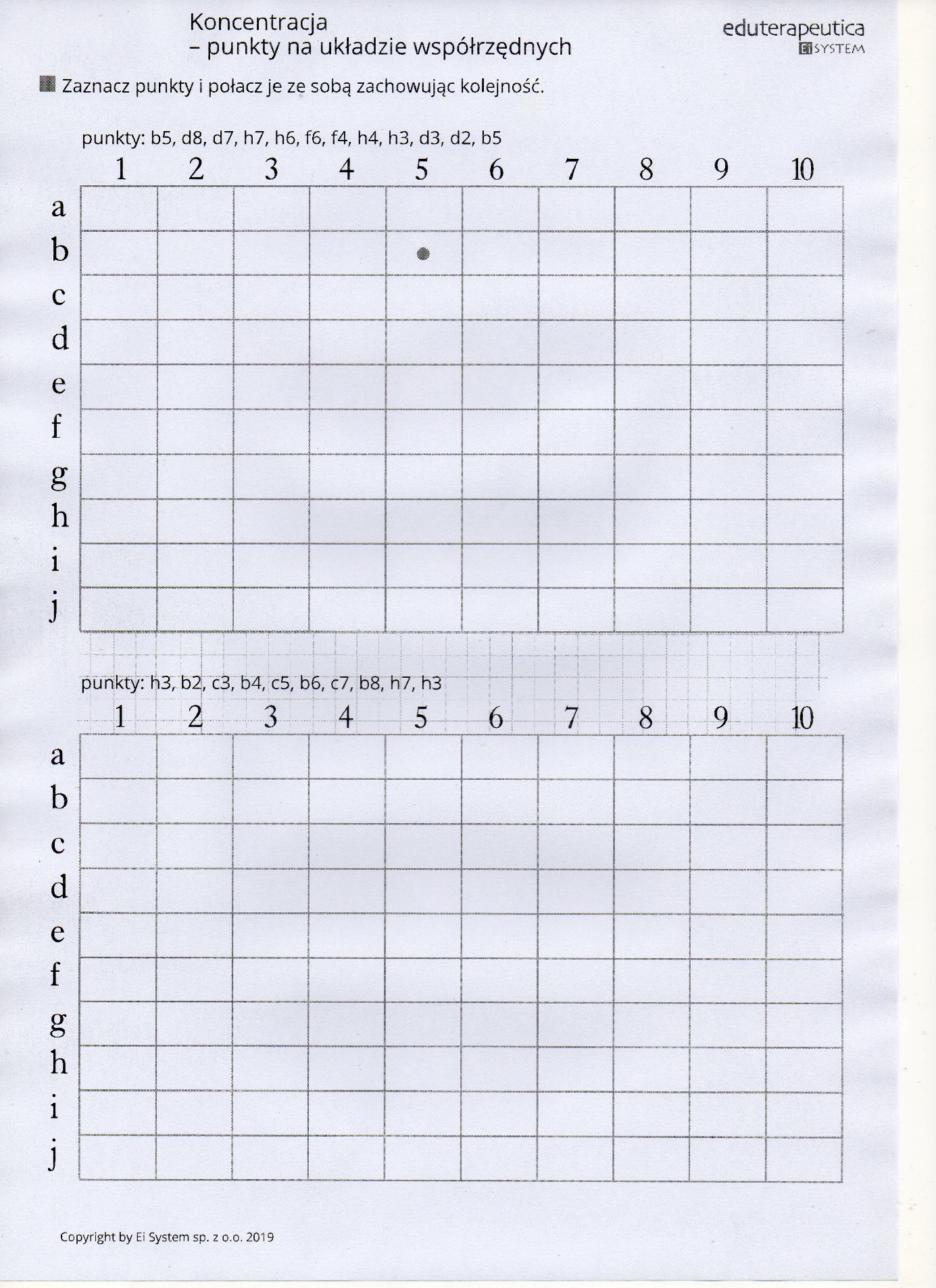 